Decision/action requested:	 MTS is requested to approve by correspondence the 2nd Progress Report from STF417ABSTRACT: STF	417Title: 	Standards Validation MethodsSTF Leader: 	Mr. Steve Randall 	steve.randall@pqmconsultants.comTB	MTSTB responsible:	Mr. Stephan Schulz 	stephan.schulz@conformiq.comMilestone:	BMilestone description:	Progress Report#2 approved by TC MTS (June 2011) and draft EG available for discussion. The draft documents must be uploaded by the STF Leader on the TB contributions area of the ETSI Portal before 15 June 2011.To be approved by: ETSI Director-General and TB responsible	Executive summary2nd progress report from STF417Progress is according to planA significant proportion of the text relating to validation techniques is completeClose and productive cooperation between the STF and ETSI CTIAdvice is sought on practical model-based validation methods	IntroductionThis is the 2nd progress report from STF417 covering sessions between April and June 2011. During these sessions the members of the STF have been able to extend the draft considerably and review it with members of the ETSI Centre for Testing and Interoperability.	Contractual milestoneThe approval of this report and the availability of the current draft of REG/MTS-00122 in the MTS "Latest Drafts" folder on Docbox for discussion constitute achievement of Milestone B.	Progress of the workSignificant progress has been made with the draft of REG/MTS-00122 during the period covered by this report. The following sections have been added:Using peer review methods to validate standardsComplete and reviewed with CTIPlugtests™ events as a validation techniqueComplete and partially reviewed with CTI. Further refinement requiredModel-based validation methodsWell advanced but not yet complete. Requires further research as well as review outside the STF	Assessment of technical risk, difficulties encountered/expected, unresolved issuesAlthough it is possible to identify and describe a number of model-based validation techniques, it is less easy to find methods that would be acceptable to rapporteurs and TB chairs and which can easily be consolidated into the ETSI standards engineering process. The STF will continue to consult widely on this subject in order to identify validation methods that fit this profile.	Proposed changes in the STF work planNo change required	Resources requirements No change required	Changes in the STF TeamNo change required	Meetings attended on behalf of the STF with the reference TB and other ETSI TBsThe STF has not met with TC MTS during the period covered by this report. However, a number of meetings have been held with ETSI CTI, the major stakeholder within the Secretariat.	STF communications, presentations, promotion, inside and outside ETSI, WEB pages etcNone during this period	Technical advice required from the reference Technical BodyThe STF would welcome contributions from the members of TC-MTS on:The current contents of REG/MTS-00122Potential model-based validation methods that could easily be incorporated into the ETSI standards engineering process (see clause 5).	Status of the deliverablesThe current status of the deliverable is as expected at this stage of the project and can be summarized as follows:Introductory clauses	100%Validation techniques	70%Methodology (choice of technique(s) etc.)	0%The document is available as version 0.0.2 of REG/MTS-00122 ValidHandB in the "Latest Drafts" folder in the MTS area of the ETSI Docbox.	Next reportThe next report is scheduled for: 20th August 2011	Any other businessNoneTitle*:2nd STF417 Progress Report2nd STF417 Progress Report2nd STF417 Progress Reportfrom Source*:STF417STF417STF417Contact:Steve Randall Steve Randall Steve Randall input for Committee*:MTSMTSMTSContribution For*:DecisionXDiscussionInformationSubmission date*:2011-06-152011-06-152011-06-15Meeting & Allocation: -  -  - Relevant WI(s), or deliverable(s):REG/MTS-00122 ValidHandBREG/MTS-00122 ValidHandBREG/MTS-00122 ValidHandB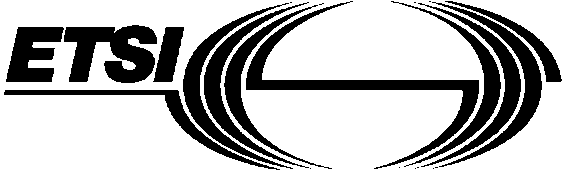 Milestone: BDate: 15 June 2011Author: Steve RandallPage 2 of 